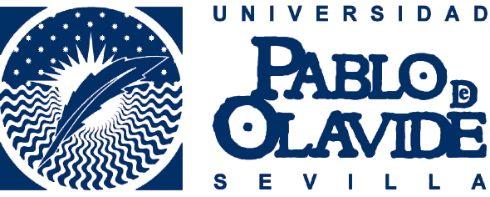 FORMULARIO DE SOLICITUD DE ACTIVIDAD EN OLAVIDE EN CARMONA 2021NOMBRE ACTIVIDAD, FECHA PREVISTA Y BREVE DESCRIPCIÓN:ORGANIZADORES:NECESIDADES DE ALOJAMIENTOALMUERZOS CENAS COFFEE-BREAKS PREVISTOS CARTELES / FLYERS      CARTELAS PARA DISPOSICIÓN EN MESA            ACREDITACIONES     MEGAFONÍAORDENADOR             CAÑÓN                      DIPLOMAS                  ACTIVIDADES CULTURALES COMPLEMENTARIAS (visitas, catas,...) BOLSAS PROTOCOLO                OTROSVISITA TURÍSTICA GUIADA POR CARMONA (Horario: de 10’00 a 18’00)AUTOBUSES:   19 plazas	26 plazas	30 plazas	55 plazasTAXISDATOS FACTURACIÓN PARA PROVEEDORESDe conformidad con lo establecido por la normativa vigente en materia de protección de datos personales, los que nos facilite en este formulario serán tratados por la Universidad Pablo de Olavide, de Sevilla, e incorporados en el sistema de tratamiento "Formación Permanente" (Olavide en Carmona), con la finalidad de organizar y realizar la gestión administrativa, económica y académica de los Cursos de Verano Sede Olavide en Carmona-Rectora Rosario Valpuesta, así como el seguimiento y evaluación de los mismos,  finalidades basadas en que es necesario para el cumplimiento de una misión realizada en interés público (art. 6.1.e del Reglamento General de Protección de Datos/art 1.2.d LOU).Los datos se conservarán durante el tiempo necesario para cumplir la finalidad para la que se recabaron y para determinar las posibles responsabilidades que se pudieran derivar de dicha finalidad y del tratamiento de los datos, además de los periodos establecidos en la normativa de archivos y documentación.Puede ejercitar sus derechos de acceso, rectificación, supresión y portabilidad de los datos, de limitación y oposición a su tratamiento, así́ como a no ser objeto de decisiones basadas únicamente en el tratamiento automatizado de sus datos, cuando procedan.Dispone de INFORMACIÓN ADICIONAL sobre el ejercicio de estos y otros derechos, en relación con sus datos personales, en la siguiente dirección: https://www.upo.es/proteccion-de-datos/Contra la presente resolución, que pone fin a la vía administrativa, cabe interponer, en el plazo de dos meses a contar desde el día siguiente al de su notificación o publicación, recurso contencioso-administrativo ante el Juzgado de lo Contencioso-Administrativo de Sevilla, de conformidad con el artículo 8.3 de la Ley 29/1998, de 3 de julio, reguladora de la Jurisdicción Contencioso-Administrativa (B.O.E. de 14 de julio), sin perjuicio de que potestativamente se pueda presentar recurso de reposición contra esta resolución, en el plazo de un mes, ante el mismo órgano que la dicta, en cuyo caso no cabrá interponer el recurso contencioso-administrativo anteriormente citado en tanto recaiga resolución expresa o presunta del recurso de reposición, de acuerdo con lo dispuesto en los artículos 123 y siguientes de la ley 39/2015, de 1 de octubre, del Procedimiento Administrativo Común de las Administraciones Públicas.NOMBREINSTITUCIÓN E-MAIL Y TELÉFONODía de entradaDía de salidaNº habitacionesDesayuno (sí o no)Presupuesto aproximadoDíaHoraNº personasPresupuesto aproximadoRestauranteDíaHoraNº personasPresupuestoRestauranteDíaHoraNº personasPresupuesto AproximadoSiNoSiNoSiNoSiNoSiNoNúmeroSiNoNúmeroSiNoSiNoNúmero IdiomaDíaHoraIdiomaNº personasDíaHoraLugar de salidaLugar de llegadaNombre y apellidosMóvilDía, hora ylugar de llegadaDía, hora y lugar recogidapara Sevilla